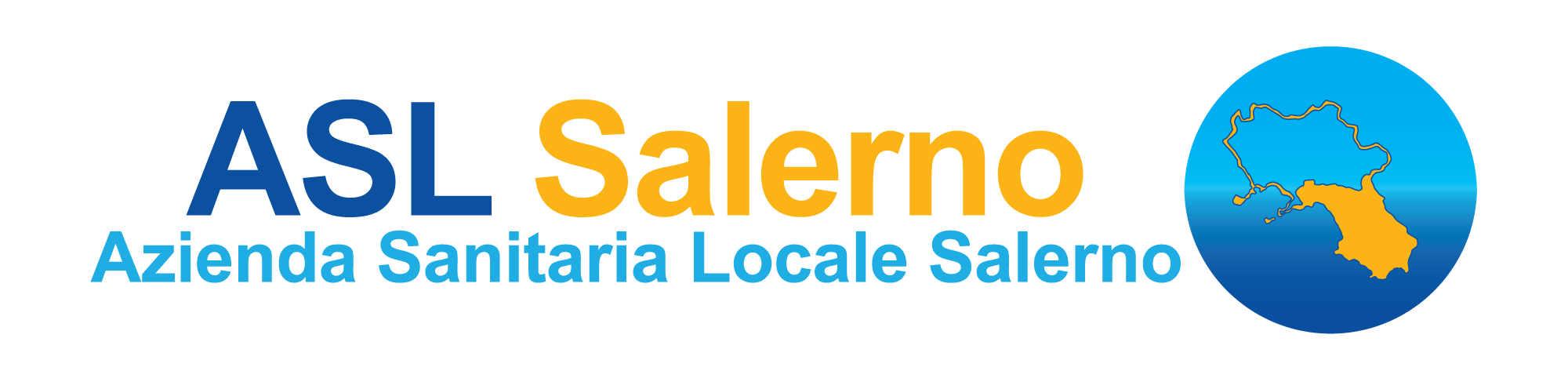 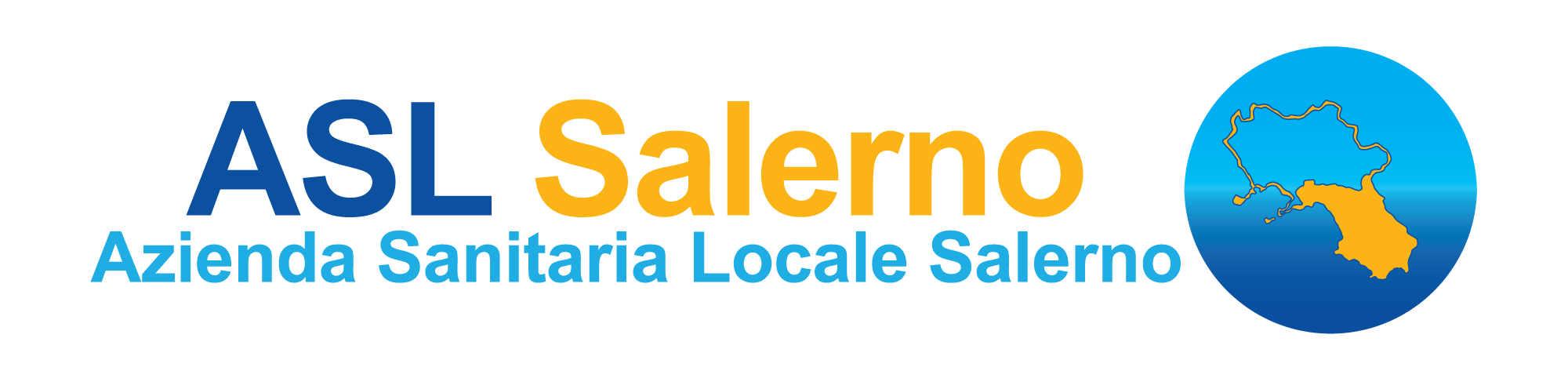 INDAGINESULLA PERCEZIONE EIL	VISSUTO DELL’EMERGENZA	COVID NEGLI	ADOLESCENTITi invitiamo a rispondere in maniera sincera e libera al seguente questionario.Se a qualche domanda ti senti indeciso/a o non ti ritrovi completamente, ti invitiamo a selezionare la risposta che più si avvicina al tuo vissuto e alla tua percezione.Il questionario è completamente anonimo.Metti una x a fianco della risposta che scegli.Generemaschio femmina Nazionalitàitaliana
stranieraaltro:  	Comune di residenza  	Età  	Quale scuola stai frequentando in questo momento?Secondaria di primo grado: scuola mediaSecondaria di secondo grado: scuola superiore Da quante persone è composto il tuo nucleo familiare attualmente?Da 2 persone: tu più un genitore Da 3 personeDa 4 persone Oltre le 4 personeCon chi stai vivendo in questo momento? (sono possibili più risposte)Genitore/i Sorelle/Fratelli NonniPartner di un genitore Altri familiari Dove vivi in questo momento? Appartamento/villa con balcone e/o giardino  Appartamento con finestreCasa in campagnaStanza in un appartamento comune Casa FamigliaAltro:   ___________________Quanto sei preoccupato di contrarre il Covid-19?Per nulla preoccupato Poco preoccupato Preoccupato Abbastanza preoccupatoMolto preoccupatoQuanto sei d'accordo con le iniziative messe in campo per contrastare l'epidemia da Covid-19?Assolutamente in disaccordo In disaccordoIndifferente D'accordoAssolutamente d'accordoQuanto ti senti stressato/a da questa situazione?Per nulla stressato    Poco stressato Abbastanza stressato Molto stressatoQuale livello di ansia percepisci da questa situazione?Nessuna ansia 
Leggera ansia 
Ansia moderata 
Ansia intensaAnsia molto intensaA causa di questa situazione hai sperimentato disturbi del sonno (es. insonnia, incubi, risvegli improvvisi)?Nessun disturbo 
Disturbi leggeri 
Disturbi moderati 
Disturbi Intensi 
Disturbi molto intensiIn generale, da quando sei a casa... Mi annoioO Molto spesso O Spesso O Qualche volta O Raramente O MaiSono arrabbiatoO Molto spesso O Spesso O Qualche volta O Raramente O MaiMi piace quello che faccioO Molto spesso O Spesso O Qualche volta O Raramente O MaiMi divertoO Molto spesso O Spesso O Qualche volta O Raramente O MaiSono tristeO Molto spesso O Spesso O Qualche volta O Raramente O MaiSono contentoO Molto spesso O Spesso O Qualche volta O Raramente O MaiSono distratto, disattento, mi estraneoO Molto spesso O Spesso O Qualche volta O Raramente O MaiColtivo i miei interessiO Molto spesso O Spesso O Qualche volta O Raramente O Mai15. Quanto è cambiata la gestione della quotidianità in famiglia durante questo periodo? (es: ore di studio, lavoro dei genitori, gestione di famigliari con invalidità ecc)Per nulla 
Poco 
Abbastanza 
MoltoCi sono stati aumenti delle tensioni in famiglia durante questo periodo di emergenza?Sì No In parteCi sono stati casi di familiari contagiati da Covid-19?Sì NoNon soCome definiresti il clima nella tua famiglia?Sereno/Disteso 
Conflittuale 
Tranquillo 
AgitatoDi rispettoDi derisione e presa in giroDisponi di una adeguata connessione a Internet?Sì 
NoNon soQuali strumenti usi maggiormente per documentarti sull'epidemia da Covid-19? (al massimo 3 risposte)Nessuno strumentoGiornali locali e nazionali (anche on-line) 
Telegiornali locali e nazionaliI social networkI siti internet istituzionaliApprofondimenti giornalistici in televisione Tramite amici e conoscentiAltro  	Quali dispositivi elettronici utilizzi maggiormente in questo periodo? (sono possibili più risposte)Nessuno 
Smartphone 
Tablet 
Computer 
Console per videogames 
Televisione 
AltroQuante ore al giorno, in media, utilizzi le tecnologie oltre alle lezioni online?Non uso la tecnologia 
Meno di 1 ora al giorno 
Circa 2 ore al giornoTra le 2 e le 3 ore al giorno Tra le 3 e le 4 ore al giorno Tra le 4 e le 5 ore al giorno Più di 5 ore al giornoPer tenerti in contatto con i tuoi amici quali dei seguenti strumenti utilizzi maggiormente? (al massimo 2 risposte)Telefonante SocialNetwork (Facebook, Instagram, TikTok, Snapchat ecc.) 
Chat App (es: WhatsApp, Telegram, Viber ecc.)Videochiamate (es: Skype, Meet, FaceTime, Zoom, Discord ecc.) VideogamesAltro: 	Come consideri il tempo che dedichi a giocare ai videogames, durante questo periodo?Non gioco ai videogames 
Per nulla aumentato 
Poco aumentato 
Abbastanza aumentato 
Molto aumentatoQuando sei in internet? (sono possibili più risposte)Contatto persone che non conosco 
Mi esprimo liberamenteMiglioro la mia culturaChiudo i contatti che creano problemi 
Mi sento parte di un gruppoScelgo l'immagine di me 
Cerco persone da incontrareMi piace incontrare sconosciuti 
Parlo di cose imbarazzanti 
Creo un'altra identitàAltro:  	In internet, durante questo periodo di emergenza, qualcuno ti ha mai chiesto? (sono possibili più risposte)Numero di telefono 
Incontrarsi successivamente 
Farti vedere in webFotoNessuna delle precedenti 
Altro: 	Durante questo periodo di emergenza ti è capitato di subire prepotenze tramite la tecnologia?Mai 
Raramente 
Qualche volta 
SpessoContinuamenteCome consideri le soluzioni di "didattica a distanza" messe in campo dalla tua scuola di riferimento durante questo periodo?Per nulla utili  
Poco utiliAbbastanza utiliUtili  
Molto utiliCome è stata realizzata la "didattica a distanza" nella tua scuola ?Invio di compiti da svolgere su libri e quaderni Da nessun insegnante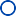 Da pochi insegnanti Da alcuni insegnanti Da molti insegnanti Da tutti gli insegnanti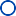 Invio di messaggi e compiti 
Da nessun insegnante 
Da pochi insegnanti 
Da alcuni insegnanti 
Da molti insegnanti 
Da tutti gli insegnanti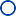 Invio di materiale audio/video (registrato) che spiega la lezione assegna/corregge compiti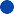 Da nessun insegnante 
Da pochi insegnanti 
Da alcuni insegnanti 
Da molti insegnanti 
Da tutti gli insegnanti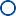 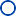 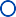 Attivazione di video-lezioni (in diretta) con spiegazioni e assegnazione/correzione di compitiDa nessun insegnante 
Da pochi insegnanti 
Da alcuni insegnanti 
Da molti insegnanti 
Da tutti gli insegnantiNon è stata attivataQuante ore al giorno, in media, utilizzi le tecnologie per la Didattica a distanza?Non uso la didattica a distanza 
Meno di 1 ora al giornoCirca 2 ore al giornoTra le 2 e le 3 ore al giorno 
Tra le 3 e le 4 ore al giorno 
Tra le 4 e le 5 ore al giorno 
Più di 5 ore al giornoPer quanti giorni alla settimana sei impegnato nella didattica online?0 1234567Come consideri i rapporti con i tuoi compagni di classe durante questa emergenza?Per nulla cambiati 
Poco cambiati 
Abbastanza cambiati 
CambiatiMolto cambiatiDurante questo periodo di lontananza dai tuoi compagni quanto ti sei sentito/a?Solo/aMai
 Raramente 
Qualche volta 
Spesso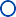 Molto spesso 
Infelice/TristeMai 
Raramente 
Qualche volta 
SpessoMolto spessoFeliceMai 
Raramente 
Qualche volta 
Spesso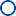 Molto spessoSpaventato/aMai 
Raramente 
Qualche volta 
Spesso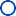 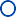 Molto spessoQuanta incertezza provi verso il futuro?Per nulla 
Poca 
Abbastanza 
MoltaQuali tra queste voci hai vissuto con maggior disagio durante questo periodo di emergenza?Una maggiore conflittualità in famiglia 
La mancanza dell'ambiente scolasticoLa lontananza dalle persone a cui voglio bene (fidanzati/e, amici, ecc.)La mancanza di liberà di movimento (partite con amici, palestre, etc.)L'impossibilità di gestire liberamente il mio tempo quotidiano L'incertezza per il futuroIl non poter fare qualcosa di utile  
La noia derivante dallo stare in casaLa rinuncia ad abitudini per me importanti  
Il contagio di qualcuno dei miei cariLa perdita di una persona a me cara 
Altro: 	Credi che questo momento di emergenza ti stia aiutando...A comprendere il valore della libertàA comprendere l'importanza delle persone che mi mancano 
A comprendere come gestire meglio il tempoA comprendere il valore dei contatti sociali 
A comprendere il valore della solitudineA comprendere la superficialità delle cose o situazioniA rafforzare i rapporti con i miei familiari (genitori e fratelli)
 A nullaIn base a quello che ti hanno raccontato o che pensi tu, quanto ritieni siano aumentati i seguenti comportamenti fra i tuoi amici e coetanei durante questo periodo di emergenza?Consumo di alcoliciPer nulla aumentato 
Poco aumentato 
Abbastanza aumentato 
Molto aumentato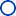 Consumo di tabaccoPer nulla aumentato 
Poco aumentato 
Abbastanza aumentato 
Molto aumentatoGioco d'azzardo (es: Snai, Poker e giochi online) Per nulla aumentatoPoco aumentato Abbastanza aumentato Molto aumentatoFare uso di droghe leggere (es: hashish/marijuana) Per nulla aumentatoPoco aumentato Abbastanza aumentato Molto aumentato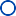 Fare uso di droghe pesanti (es: eroina, cocaina, crack ecc.) Per nulla aumentatoPoco aumentato Abbastanza aumentato Molto aumentatoDisturbi alimentari (es: anoressia, bulimia ecc.) 
Per nulla aumentatoPoco aumentato 
Abbastanza aumentato 
Molto aumentato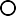 continuaFerirsi procurarsi dolore (es: tagli, bruciature ecc) Per nulla aumentato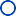 Poco aumentato 
Abbastanza aumentato 
Molto aumentato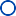 Stato di depressionePer nulla aumentato 
Poco aumentato 
Abbastanza aumentato 
Molto aumentatoSubire episodi di cyber-bullismo 
Per nulla aumentatoPoco aumentato 
Abbastanza aumentato 
Molto aumentatoQuanto ti senti ottimista verso il futuro?Per nulla 
Poco 
Abbastanza 
MoltoQuali sono gli aspetti della tua comunità che speri cambieranno in modo positivo dopo questa emergenza? (al massimo 3 risposte)Ci sarà una maggiore responsabilità individuale 
Verrà posta maggiore attenzione alle relazioni 
Ci sarà una maggiore solidarietà tra le persone 
Si riscoprirà "il bello" delle comunità localiAumenterà il senso di appartenenza alle comunità localiFaremo più affidamento alle comunità locali per le nostre esigenze
 Ci sarà un maggiore contributo delle persone verso le associazioni di volontariatoSi riscoprirà, in modo maggiore, il valore della fede e delle religioni Nessuna delle precedentiAltro: 	GRAZIE PER LA COLLABORAZIONE